Профессионально-общественная активность учителяОбразовательная акция «Педагогический диктант».«Ориентиры педагогической профессии, 2018 год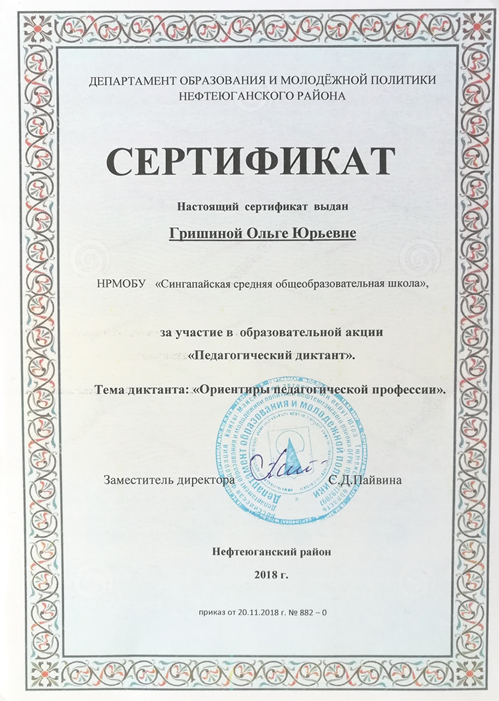 Международный исторический диктант  «Диктант Победы», 2022 год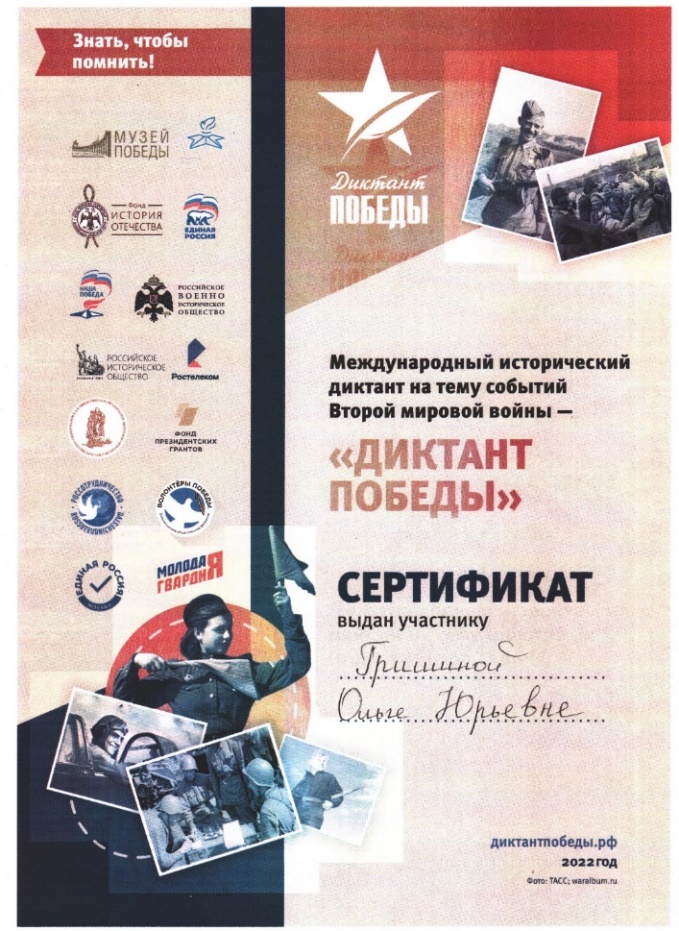 Тестирование в рамках Общероссийской акции Тотальный тест«Доступная среда 2022»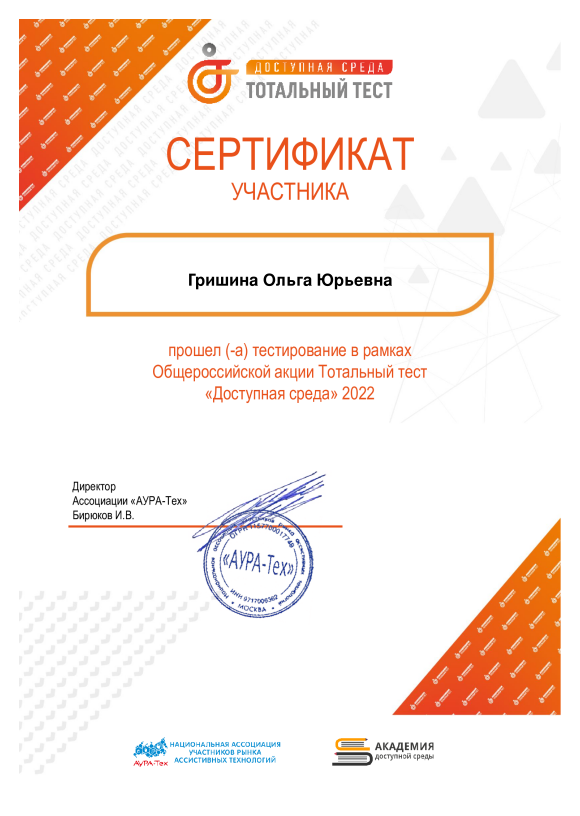 Всероссийский онлайн- конкурс «30 лет Конституции России – проверь себя!», 2023 г.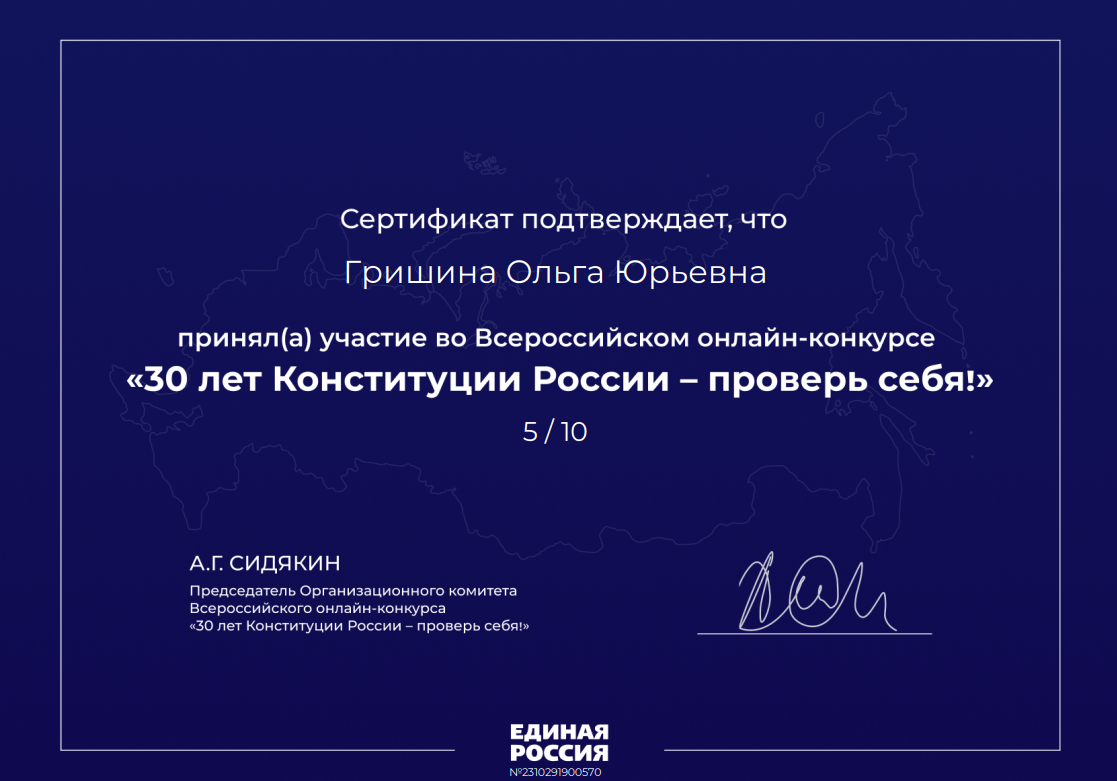 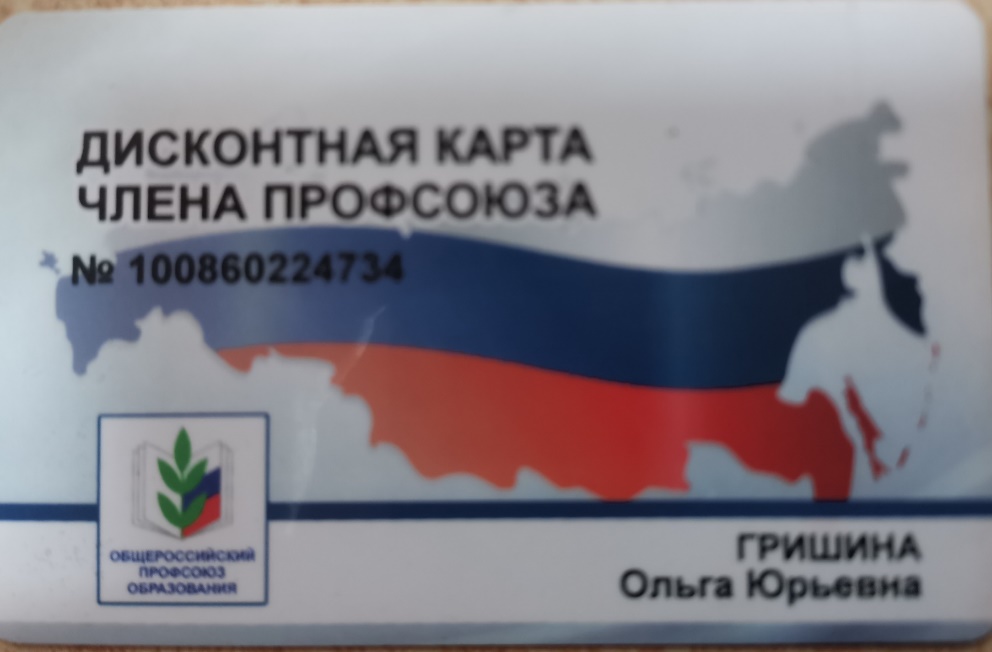 Филологический форум Югры -2023«Современная филология и образовательная практика Югры: актуальные вопросы, достижения и инновации»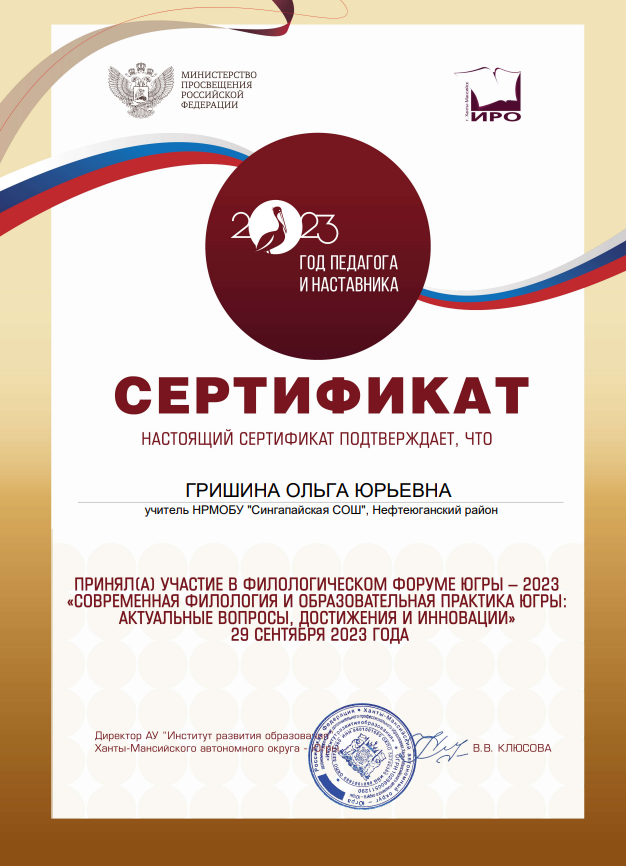 